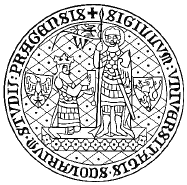 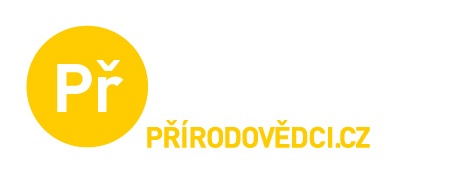 Tisková zprávaDne : ………Přírodovědecká fakulta Univerzity Karlovy v Praze nejsou jen  posluchárny a laboratoře, ale i muzea a sbírky.V sobotu, 9. června 2012 večer, v rámci Pražské muzejní noci, se pro veřejnost opět otevřou muzea a sbírky Přírodovědecké fakulty Univerzity Karlovy v Praze (http://www.natur.cuni.cz/fakulta).  Mezi 19 hodinou večerní a 01:00 hodinou ranní budou moci návštěvníci na vlastní kůži poznat, že Přírodovědecká fakulta UK nejsou jen posluchárny a laboratoře a vychutnají si atmosféru vysokoškolského prostředí zábavně i vědecky. Přírodovědecká fakulta Univerzity Karlovy v Praze se do akce Pražská muzejní noc zapojuje tradičně,  letos však podruhé nejen otevřením muzeí, ale i velice bohatým interaktivním programem, koncipovaným opravdu pro všechny. Na své si přijdou milovníci geologie, geografie, biologie i chemie, a to všech věkových kategorií. Pro nejmenší návštěvníky jsou připraveny programy úměrné jejich věku, pro jejich rodiče i prarodiče pak programy, které jsou již trošku náročnější na vědomosti. Nudit se rozhodně nikdo nebude.  Své o tom ví více jak 7000 loňských návštěvníků.Hořeli vám někdy ruce? Poznáte jak zpívá strnad ? Víte, jaké je to být netopýrem,  jak chutná moře, jak se rýžují drahé kameny, a že i minerály září a lze je pozorovat pod mikroskopem? Tyto a mnohé další programy si můžete vyzkoušet v  rámci návštěvy muzeí a sbírek Přírodovědecké fakulty UK a přitom se i mnohé dozvědět. V Chlupáčově muzeu historie Země (http://www.natur.cuni.cz/fakulta/geologie/chlupacovo-muzeum) si kromě prohlídky osmimetrové kostry Karnotaura návštěvníci odlijí zkamenělinu, před Mineralogickým muzeem ( http://www.natur.cuni.cz/geologie/mineralogicke-muzeum) se podívají do polarizačního mikroskopu na strukturu minerálů, na cestě kolem světa s geografy (http://www.natur.cuni.cz/geografie) Přírodovědecké  fakulty UK poznají svět všemi smysly a vyzkoušejí  si i zeměpisné znalosti. V Hrdličkově muzeu člověka (http://www.natur.cuni.cz/biologie/hrdlickovo-muzeum/expozice) budou pátrat po odpovědi na otázku, zda jsme tu byli vždy sami nebo po tajemství deformace lebek. V Botanické zahradě Přírodovědecké fakulty UK (http://bz-uk.cz/cs) si  prohlédnou tropické rostliny nebo kaktusy, ale přenesou se i  o několik milionů let zpátky do zkamenělého lesa  plného dinosaurů. V altánku botanické zahrady se dozví s kým a proč  ve tmě určitě nenarazí.  Poznají  jak fungují a kdo a k čemu používal tajné inkousty,  jak si posvítit bez baterky nebo zapalovače,  vyzkoušejí si  jak hoří ruce nebo  vata. Podívají se i na peklo ve zkumavce nebo na popravu gumového medvídka a při magických pokusech se jim voda promění ve víno a měď ve zlato. Vše pod vedením chemiků z Přírodovědecké  fakulty UK (http://www.natur.cuni.cz/chemie).Přírodovědecká fakulta UK letos v rámci Pražské muzejní noci otevře pro veřejnost čtyři své instituce, a to Hrdličkovo muzeum člověka, Chlupáčovo muzeum historie Země, Mineralogické muzeum a botanickou zahradu s jejími skleníky, vše doplněné o velice bohatý interaktivní program pro všechny milovníky vědy, ale i pro ty, kteří mají dosud z vědy zbytečný respekt a strach. O tom, že je věda dobrodružství a zábava, návštěvníky  přesvědčí  nejlepší studenti, pedagogové a vědečtí pracovníci Přírodovědecké fakulty UK, kteří program připravovali a budou jím i provázet.Program Pražské muzejní noci na Přírodovědecké fakultě UK 9.6.2012, 19:00 – 01:00:Botanická zahrada PřF UK, Na Slupi 16, Praha 2:Jaké je to být netopýrem?Výstava kaktusůSvětlo bez ohněIntimní život lučních rostlin Rýžování „drahokamů“Zkamenělým lesem za dinosauryHrdličkovo muzeum člověka, Viničná 7, Praha 2:Prohlídka muzeaByli jsme tu sami? Homo sapiens a ti druzíUmělé deformace lebek       přednáškaSen Nefer a Nefertiti      přednáškaAleš Hrdlička     přednáškaZapojte se do výzkumu nářečí českých strnadůChemie a kouzlaChlupáčovo muzeum historie Země, Albertov 6, Praha 2:Prohlídka muzeaOdlévání/otisky zkamenělinHistorická geografie – výstavaZemě se točíPoznej svět všemi smyslyFilmy o geografiiNa cestě kolem světa Všechny cesty vedou na Albertov Tajná písmaSvětlo z ohněMineralogické muzeum, Albertov 6, Praha 2:Prohlídka muzeaMinerály jak je neznáte Kontakt: Alena Ječmíková               777 329 177, 221 951 950               vnejsi@natur.cuni.cz